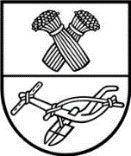 		ProjektasPANEVĖŽIO RAJONO SAVIVALDYBĖS TARYBA SPRENDIMASDĖL PANEVĖŽIO RAJONO SAVIVALDYBĖS TARYBOS 2020 M. VASARIO 27 D. SPRENDIMO NR. T-64 „DĖL PANEVĖŽIO RAJONO SAVIVALDYBĖS 2020 M. APLINKOS APSAUGOS RĖMIMO SPECIALIOSIOS PROGRAMOS PATVIRTINIMO“ PAKEITIMO2020 m. balandžio 30 d. Nr. T2- PanevėžysVadovaudamasi Lietuvos Respublikos vietos savivaldos įstatymo 18 straipsnio 1 dalimi, Savivaldybės taryba n u s p r e n d ž i a:Pakeisti Panevėžio rajono savivaldybės 2020 m. aplinkos apsaugos rėmimo specialiosios programos, patvirtintos Savivaldybės tarybos 2020 m. vasario 27 d. sprendimu Nr. T-64 „Dėl Panevėžio rajono savivaldybės 2020 m. aplinkos apsaugos rėmimo specialiosios programos patvirtinimo“, I straipsnio 4 eilutę ir ją išdėstyti taip:„4. Vandens telkinių tvarkymui bei priežiūrai – 26 000 eurų“.Sigita Biveinienė         2020-04-15PANEVĖŽIO RAJONO SAVIVALDYBĖS ADMINISTRACIJOS ARCHITEKTŪROS SKYRIUSPanevėžio rajono savivaldybės tarybaiAIŠKINAMASIS RAŠTAS DĖL SPRENDIMO „DĖL PANEVĖŽIO RAJONO SAVIVALDYBĖS TARYBOS 2020 M. VASARIO 27 D. SPRENDIMO NR. T-64 „DĖL PANEVĖŽIO RAJONO SAVIVALDYBĖS 2020 M. APLINKOS APSAUGOS RĖMIMO SPECIALIOSIOS PROGRAMOS PATVIRTINIMO“ PAKEITIMO“ PROJEKTO2020 m. balandžio 15 d.Projekto rengimą paskatinusios priežastys	Į Panevėžio rajono savivaldybę kreipėsi Velžio seniūnijos Liūdynės kaimo gyventojai, prašydami atlikti dviejų dirbtinių nepratekamų vandens telkinių, esančių Liūdynės dvaro parke, Liūdynės kaime, Velžio seniūnijoje, išvalymo ir sutvarkymo darbus. Dirbtinių nepratekamų vandens telkinių bendras plotas – apie 62 arus. Gyventojai savo prašyme nurodo, kad vandens telkiniai yra apleisti, uždumblėję, juose gausu perteklinės augmenijos. Dėl šių priežasčių parko teritorija nėra patraukli ir tinkama poilsiui. UAB „Panprojektas“ yra parengęs šio parko atnaujinimo techninį projektą, kuris finansuojamas Europos Sąjungos fondų lėšomis, tačiau vandens telkinių išvalymo darbai nepatenka į finansuoti tinkamas išlaidas. Atnaujinus parke esančius želdinius, pėsčiųjų takus, suformavus gyventojų atokvėpiui tinkamas ir patogias zonas, įrengus pagrindinio tako apšvietimą, reikalinga išvalyti ir parke esančius vandens telkinius. Todėl siūloma perskirstyti Panevėžio rajono savivaldybės aplinkos apsaugos specialiosios programos lėšas. Sprendimo projekto esmė ir tikslai	Šiuo Tarybos sprendimu siūloma patikslinti Panevėžio rajono savivaldybės 2020 metų aplinkos apsaugos rėmimo specialiosios programos išlaidas.            Kokių pozityvių rezultatų laukiamaBus patikslintos Panevėžio rajono savivaldybės aplinkos apsaugos rėmimo specialiosios programos išlaidos.Galimos neigiamos pasekmės priėmus projektą, kokių priemonių reikėtų imtis, kad tokių pasekmių būtų išvengta.	Neigiamų pasekmių nenumatoma.Reikiami paskaičiavimai, išlaidų sąmatos bei finansavimo šaltiniai, reikalingi sprendimui įgyvendinti.Panevėžio rajono savivaldybės 2020 metų aplinkos apsaugos rėmimo specialiosios programos I straipsnio „Aplinkos kokybės gerinimo ir apsaugos, atliekų tvarkymo infrastruktūros, plėtros, atliekų, kurių turėtojo nustatyti neįmanoma arba kuris neegzistuoja, tvarkymo priemonėms, aplinkos monitoringo, prevencinėms, aplinkos atkūrimo priemonėms, visuomenės švietimui ir mokymui aplinkosaugos klausimais“ 4 eilutėje numatyti 26,0 tūkst. Eur, skirti hidrotechninių statinių remontui, yra skiriami vandens telkinių tvarkymui bei priežiūrai.           Panevėžio rajono savivaldybės 2020 m. aplinkos apsaugos rėmimo specialiosios programos pajamos ir išlaidos nesikeičia.Vyr. specialistė									Sigita Biveinienė